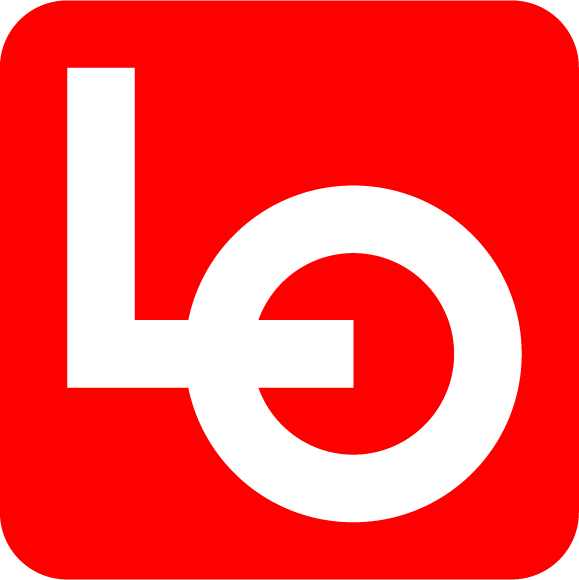 LOs LærlingepatruljeLOs LærlingepatruljeVedtak fra LOs 34. Ordinære Kongress"Lærlingene er framtidens fagarbeidere. Det er viktig å skape forståelse for at lærlinger er en del av det ordinære arbeidslivet og har behov for beskyttelse og det sosiale fellesskap medlemskapet gir. LO vil i kongressperioden ta initiativ til, og ta en koordinerende rolle ved gjennomføring av lærlingpatruljer på tvers av forbundene."Hvorfor lærlingepatrulje?LOs lærlingepatrulje er viktig for LO og forbundenes satsing mot lærlinger. Gjennom LOs lærlingepatrulje kommer vi til å øke LOs kompetanse om lærlingenes hverdag. Derfor kan patruljen gjøre LO og forbundene mer relevant for lærlinger i arbeidshverdagen. LOs lærlingepatrulje vil også kunne bidra til å øke rekrutteringen av lærlinger til LO og forbundenes ungdomsarbeid. Videre vil en patrulje kunne hjelpe lærlingene med informasjon og gi dem verktøyene som er viktige for at læretiden skal bli så god som mulig. Et annet viktig poeng er at LO og forbundene er tilstede på en slik måte at arbeidsgivere er påpasselige på at opplæringsplaner, opplæringslov og gjeldende lønns- og arbeidsvilkår blir fulgt. Mål for LOs LærlingepatruljeAlle forbund som organiserer lærlinger bør delta i patruljen.LOs lærlingepatrulje skal bidra til å skape trygghet for lærlinger under læretiden.LOs lærlingepatrulje skal bidra til å øke organisasjonsgraden blant lærlinger til LOs forbund. LOs lærlingepatrulje skal bidra til å gi lærlinger økt kunnskap om LO og LOs forbundLOs lærlingepatrulje skal fremme et godt samarbeid med forbundenes lokalapparat for å ivareta lærlinger, der hvor dette er mulig. LOs Lærlingepatrulje skal være et verktøy for å øke samarbeidet mellom lokalapparat, tillitsvalgte, ungomstillitsvalgte, og lærlinger etter endt patrulje.LOs lærlingepartrulje skal bidra til å øke kunnskapen om lærlingenes hverdag, slik at LO og forbundene kan styrke arbeidet som er rettet mot lærlinger. Gjennomføring: Tidspunkt:2019: LOs Lærlingepatrulje gjennomføres 21. oktober -22. novemberUke 43-472020: LOs Lærlingepatrulje gjennomføres 19. oktober – 20. novemberUke 43-47Uke 43-47 blir faste gjennomføringsuker for LOs lærlingepatrulje*om lokalapparatet ikke kan gjennomføre patruljen i gitt periode må dette kommuniseres til LOs distriktskontor.LO Sentralt sitt ansvarsområde:LO sentralt har ansvar med å bestille jakker og distribuere disse til LOs distriktskontor.LO sentralt skal lage kommunikasjonsstrategi.LO sentralt lager en kurspakke med presentasjoner som skal brukes til kurs og skolering av patruljedeltakerne. Det bør også legges til rette for E-læringskurs.Sammenfatte alle skjemaene og lage nasjonale tall på dette. Se på muligheten for forbundsvise tilpasninger.  Lage to felles skjema for patruljen. Ett for samtalen og ett som legges igjen og som kan fylles ut av lærlingen om vi ikke får snakket med dem.  Produsere og distribuere lærlingehåndbok.Utarbeide nasjonale mediapakker.Lage oversiktlige rundskriv som beskriver hvordan Lærlingepatruljen kan gjennomføres.LOs distriktskontorers sitt ansvarsområde:Gjennomføre kurs før Lærlingepatruljen. Det skal bestrebes at alle som går patrulje skal ha den kompetanse som er nødvendig.Tilrettelegge for gjennomføring av Lærlingepatruljen.Innhente informasjon slik at forbundene skal kunne samkjøre reiseruter, felles møter og gjennomføring av patruljen. LOs distriktskontor skal ha oversikt over alle deltakere i distriktet.Bistå forbundene hvis de har vanskeligheter med å finne lærebedrifter.Kan arrangere samlinger i etterkant av patruljen der lærlingene som er intervjuet er invitert. Forbundenes sitt ansvarsområde:Sørger for mobilisering av deltakere. Sørger for forankring i sine organisasjonsledd og ungdomsutvalg.Melder inn deltakere til LOs distriktskontorForbundsbrosjyrer som deles ut i relevant bransje.Fremskaffe oversikt over hvor det er lærebedrifter som skal besøkes.Opprette kontakt med lokale tillitsvalgte/fagforening ved arbeidsplassene som skal besøkes.Bør kartlegge når det er Lærlingesamlinger i regi av opplæringskontorene og delta på disse.ØkonomiLOs økonomiske ansvarBestilling av klær og kostnadene knyttet til klær.Utvikle besøksskjemaer.  Bestille, produsere og distribuere strøartikler.Sørge for lokaler som trengs til Lærlingepatruljen.Forbundenes Økonomiske ansvar:Dekke deltakerutgifter for de som er godkjent av forbundene til å delta.